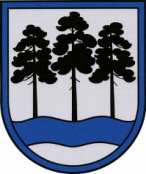 OGRES  NOVADA  PAŠVALDĪBAReģ.Nr.90000024455, Brīvības iela 33, Ogre, Ogres nov., LV-5001tālrunis 65071160, e-pasts: ogredome@ogresnovads.lv, www.ogresnovads.lv PAŠVALDĪBAS DOMES SĒDES PROTOKOLA IZRAKSTS40.Par Ogres novada pašvaldības komisijas palīdzības piešķiršanai daudzdzīvokļu dzīvojamām mājām piesaistīto zemesgabalu labiekārtošanai priekšsēdētāju un priekšsēdētāja vietniekuSaskaņā ar Ogres novada pašvaldības (turpmāk – Pašvaldība) domes 2022.gada 27.janvāra lēmumu “Par Ogres novada pašvaldības iekšējo noteikumu Nr.10/2022 “Ogres novada pašvaldības komisijas palīdzības piešķiršanai daudzdzīvokļu dzīvojamām mājām piesaistīto zemesgabalu labiekārtošanai nolikums” apstiprināšanu” apstiprināti Pašvaldības iekšējie noteikumi Nr.10/2022 “Ogres novada pašvaldības komisijas palīdzības piešķiršanai daudzdzīvokļu dzīvojamām mājām piesaistīto zemesgabalu labiekārtošanai nolikums” (turpmāk – Komisijas nolikums).Komisijas nolikuma 8.punkts noteic, ka Pašvaldības dome ievēlē Pašvaldības komisijas palīdzības piešķiršanai daudzdzīvokļu dzīvojamām mājām piesaistīto zemesgabalu labiekārtošanai priekšsēdētāju un priekšsēdētāja vietnieku.Pašvaldībā  saņemts Ogres novada Ķeguma pilsētas pārvaldes vadītāja Jura Laizāna 2022.gada 1.jūnija iesniegums (reģistrēts Pašvaldībā 2022.gada 1.jūnijā ar reģistrācijas Nr.2-4.5/582) par piekrišanu veikt Pašvaldības komisijas palīdzības piešķiršanai daudzdzīvokļu dzīvojamām mājām piesaistīto zemesgabalu labiekārtošanai priekšsēdētāja pienākumus.Pašvaldībā  saņemts Ogres novada pašvaldības Centrālās administrācijas Juridiskās nodaļas juristes Ineses Leimanes 2022.gada 14.jūnija iesniegums (reģistrēts Pašvaldībā 2022.gada 6.maijā ar reģistrācijas Nr.2-4.5/657) par piekrišanu veikt komisijas palīdzības piešķiršanai daudzdzīvokļu dzīvojamām mājām piesaistīto zemesgabalu labiekārtošanai komisijas priekšsēdētāja vietnieces pienākumus.Pamatojoties uz likuma “Par pašvaldībām” 21.panta pirmās daļas 24.punktu, Ogres novada pašvaldības 2022.gada 27.janvāra iekšējo noteikumu Nr.10/2022 “Ogres novada pašvaldības komisijas palīdzības piešķiršanai daudzdzīvokļu dzīvojamām mājām piesaistīto zemesgabalu labiekārtošanai nolikums” 8.punktu,balsojot: ar 22 balsīm "Par" (Andris Krauja, Artūrs Mangulis, Atvars Lakstīgala, Dace Kļaviņa, Dace Māliņa, Dace Nikolaisone, Dainis Širovs, Dzirkstīte Žindiga, Edgars Gribusts, Egils Helmanis, Gints Sīviņš, Ilmārs Zemnieks, Indulis Trapiņš, Jānis Kaijaks, Jānis Lūsis, Jānis Siliņš, Kaspars Bramanis, Pāvels Kotāns, Raivis Ūzuls, Rūdolfs Kudļa, Toms Āboltiņš, Valentīns Špēlis), "Pret" – nav, "Atturas" – nav, Ogres novada pašvaldības dome NOLEMJ:Izveidot Ogres novada pašvaldības komisiju palīdzības piešķiršanai daudzdzīvokļu dzīvojamām mājām piesaistīto zemesgabalu labiekārtošanai.Ievēlēt par Ogres novada pašvaldības komisijas palīdzības piešķiršanai daudzdzīvokļu dzīvojamām mājām piesaistīto zemesgabalu labiekārtošanai:priekšsēdētāju – Juri Laizānu, Ogres novada Ķeguma pilsētas pārvaldes vadītāju;priekšsēdētāja vietnieci – Inesi Leimani, Ogres novada pašvaldības Centrālās administrācijas Juridiskās nodaļas juristi. Atzīt par spēku zaudējušu Ogres novada pašvaldības domes 2014.gada 17.aprīļa lēmumu “Par komisiju palīdzības piešķiršanai daudzdzīvokļu dzīvojamām mājām piesaistīto zemesgabalu labiekārtošanai”.(Sēdes vadītāja,domes priekšsēdētāja E.Helmaņa paraksts)Ogrē, Brīvības ielā 33Nr.132022.gada  16.jūnijā